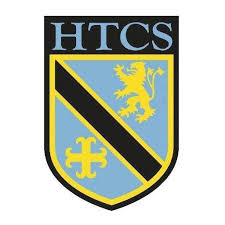                           Mathematics Faculty                         Year 11 Higher - Autumn Term 1                          Unit 2 Overview - Algebraic Graphs 2TopicKey IdeasProgressProgressProgressTopicKey IdeasRAGAlgebraic Graphs 2I can construct and interpret quadratic graphs.Algebraic Graphs 2I can solve linear and quadratic simultaneous equations graphically.Algebraic Graphs 2I can construct and interpret cubic, reciprocal and exponential graphs.Algebraic Graphs 2I can recognise a graph from its shape.Algebraic Graphs 2I can use the equation of a circle centred at the origin.Algebraic Graphs 2I can find the equation of a tangent to a circle at a given point.LessonLearning FocusAssessmentKey Words1Constructing and interpreting quadratic graphs (CM clips 264 & 265)Formative assessment strategies e.g. MWBs, whole class questioning, Diagnostic Questions, SLOP time with self-assessment, Live Marking etc.Assessment is also supported with our use of ILOs, set through Century Learning, Corbettmaths, Dr Frost Maths and Justmaths.Finally, units are assessed through staples challenges and half termly assessments, as part of our Assessment Calendar in Mathematics.quadratic, table of values, parabola, axis, intercept, root, turning point, minimum, maximum, completing the square, symmetry, equation, solution2Finding approximate solutions to linear and quadratic equations graphically (CM clip 298)Formative assessment strategies e.g. MWBs, whole class questioning, Diagnostic Questions, SLOP time with self-assessment, Live Marking etc.Assessment is also supported with our use of ILOs, set through Century Learning, Corbettmaths, Dr Frost Maths and Justmaths.Finally, units are assessed through staples challenges and half termly assessments, as part of our Assessment Calendar in Mathematics.linear, quadratic, simultaneous equation, solution, intersection3Constructing and interpreting cubic graphs (CM clip 344)Formative assessment strategies e.g. MWBs, whole class questioning, Diagnostic Questions, SLOP time with self-assessment, Live Marking etc.Assessment is also supported with our use of ILOs, set through Century Learning, Corbettmaths, Dr Frost Maths and Justmaths.Finally, units are assessed through staples challenges and half termly assessments, as part of our Assessment Calendar in Mathematics.cubic, table of values, equation, substitute, intercept4Constructing and interpreting reciprocal graphs (CM clip 346)Formative assessment strategies e.g. MWBs, whole class questioning, Diagnostic Questions, SLOP time with self-assessment, Live Marking etc.Assessment is also supported with our use of ILOs, set through Century Learning, Corbettmaths, Dr Frost Maths and Justmaths.Finally, units are assessed through staples challenges and half termly assessments, as part of our Assessment Calendar in Mathematics.reciprocal, table of values, equation, substitute5Constructing and interpreting exponential graphs (CM clip 345)Formative assessment strategies e.g. MWBs, whole class questioning, Diagnostic Questions, SLOP time with self-assessment, Live Marking etc.Assessment is also supported with our use of ILOs, set through Century Learning, Corbettmaths, Dr Frost Maths and Justmaths.Finally, units are assessed through staples challenges and half termly assessments, as part of our Assessment Calendar in Mathematics.exponential, table of values, equation, substitute6Recognising and using the equation of a circle with centre at the origin (CM clip 12)Formative assessment strategies e.g. MWBs, whole class questioning, Diagnostic Questions, SLOP time with self-assessment, Live Marking etc.Assessment is also supported with our use of ILOs, set through Century Learning, Corbettmaths, Dr Frost Maths and Justmaths.Finally, units are assessed through staples challenges and half termly assessments, as part of our Assessment Calendar in Mathematics.equation, circle, radius, origin, centre7Finding the equation of a tangent to a circle at a given point (CM clip 372)Formative assessment strategies e.g. MWBs, whole class questioning, Diagnostic Questions, SLOP time with self-assessment, Live Marking etc.Assessment is also supported with our use of ILOs, set through Century Learning, Corbettmaths, Dr Frost Maths and Justmaths.Finally, units are assessed through staples challenges and half termly assessments, as part of our Assessment Calendar in Mathematics.equation, circle, radius, origin, centre, tangent, radius, gradient, perpendicular, reciprocal, negative